This document is provided for information purposes only. The only way to apply for a grant is through our online application form. 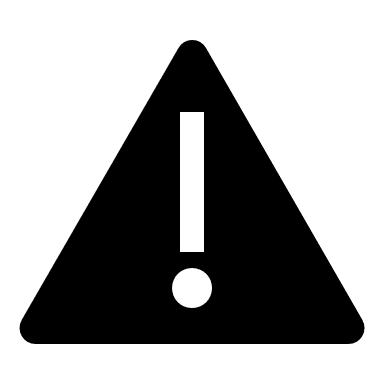 Many organisations find it helpful to work on the questions in a Word Document; then upload full answers when ready to apply. This can be particularly helpful if there are any issues with your internet connection when you are completing the online form. Before you proceed, it is your responsibility to ensure that your organisation is eligible to apply to the Core Funding Track. There is more information on programme eligibility in the programme guidance. You can only apply to ONE Funding Track.The first part of your form will ask forCONTACT AND ORGANISATION DETAILSPlease note that you will be asked for the details of two contacts within your organisation. Please think carefully about who these should be, as at least one of these contacts MUST be authorised to sign the grant terms and conditions and authorise use of the organisation’s bank account to receive the grant payments if your application is successful. At least one of your contacts must provide an email address, which is that of the charity (that is, not a personal email address).If either contact changes, even before we have made a decision, you must let us know as soon as you can so we can ensure that, if you are successful, your offer is sent to the correct people for signing.You will be asked to provide your charity’s registered number and the date it was registered (month and year).The next part of the form isABOUT YOUR CORE FUNDING REQUESTPlease provide us with a title or short description for your funding request in 5 words or fewer.  This may be simply ‘Core funding for….’Are you applying for funding for posts and/or services? Y/NAre you applying for funding towards transformational work? Y/NTell us about how your organisation currently supports members of the Armed Forces community through your work. You can write up to 200 wordsBriefly tell us why your organisation is applying for this funding in 50 words or fewer.  We may use this in our publicity if we offer you a grant, so please write this in the third person (‘the organisation will …’ rather than ‘we will…’).  You might include what the posts or services you wanted funding for will accomplish. You can write up to 50 words.Please list the posts and/or services that you are seeking funding for You can write up to 100 wordsTell us more about the posts and/or core service costs you are seeking funding to support and how these have been funded to date.  You can write up to 300 words.Tell us about the demand for the service(s) you are asking for funding for, whether demand has continued or increased, and how you are expecting to respond to this over the next 12 months. You can write up to 300 words.What will be the impact on your beneficiaries if you are unable to pay for these posts/services?  You can write up to 300 words.If you are applying for funding for transformational work, please describe how this will improve your organisation’s efficiency, effectiveness and/or sustainability. Please include details around how you will engage with your beneficiaries in respect of this transformational work.  (See the Guidance for more information about what these might include) You can write up to 300 words.Please tell us how your organisation is well run and managed; including how you ensure that people who access your work are kept safe. Tell us about any significant changes to your governance and management or staffing arrangements, which you have made in the last 12 months in response to the Covid-19 crisis. You can write up to 200 words.Who are you working with? List any organisations you will work with and briefly describe what they are contributing. (e.g. knowledge, connections, in-kind support, availability of premises, volunteers and funding). You can write up to 100 words.Will your proposed plans for using funding require a partnership agreement?  This is required if you have delivery partners. A delivery partner is an organisation which is either:· receiving part of the grant OR· their involvement in the delivery, through providing resources or some other means, is criticalY/N Who are your charity’s beneficiaries?You can pick more than one option from the dropdown:Veterans under 25 (early service leavers)25-4040-6565+Serving personnel and ReservistsServing familiesVeterans’ families and carersPlease tell us where the members of the Armed Forces communities live, that your organisation supports. This should be the main region in which your beneficiaries live (if it crosses a border please choose where the majority are based). This will be a dropdown selection.  You will also be asked to provide a post code for your main delivery location (this may be your organisation’s main address).Please tell us what you have done to ensure there are no duplicate or similar services in your area.  You can write up to 200 words.Please tell us the date on which you will start using this funding if you are successful? Please note this must be within 6 weeks of the Trust awarding your funding.When completing the online form, please click on the calendar icon to select date. DO NOT manually input the date as it will cause an error.Please tell us the date by which you expect to have spent this grant and completed any work funded by it. This must be no more than 12 months from the start date provided above.When completing the online form, please click on the calendar icon to select date. DO NOT manually input the date as it will cause an error.The next part of the form is COSTSPlease tell us how much funding you are applying for. When completing the online form, please ensure you just enter the amount. DO NOT use a currency symbol, or any punctuation.Please describe in words and amounts the main costs that you are asking for (we may ask for a detailed budget if you are awarded a grant).  You do not need to complete a budget table, however, if you are applying for funding for posts please list these separately, and include the salary, employment costs and dates applicable. You can write up to 250 words.How much did your organisation have in liquid unrestricted reserves at the end of your last financial year? This should be confirmed and explained in your letter from your Chief Executive or Chair, which you will attach to this application. (This may be an unaudited figure)What was the date of the end of your last financial year? When completing the online form, please click on the calendar icon to select date. DO NOT manually input the date as it will cause an error.The next part of the form is ATTACHMENT LETTERPlease attach the letter from your chief executive (or chair if the CEO is the main applicant). Tell us how the Covid-19 pandemic has impacted on your organisation’s finances to date and what further impact you anticipate. This may include loss of fundraising income from events or earned income.  If you have unrestricted reserves, tell us why you cannot afford to fund these posts/services from your reserves.See the Guidance to applicants for what this should include.Please Note: No other documents should be attached. Do not send copies of your accounts – we will ask you for these if they are neededThe next part of the form is DECLARATIONIs your organisation a signatory to the Armed Forces Covenant?You will be asked to click and sign our online declaration.